San Bernardino Sings Folk SongsEvery Thursday at 1 pmAt the Garcia Center for the Performing Arts(N/W corner of E St. and 11th)For information call 909.882.1372All are Welcome!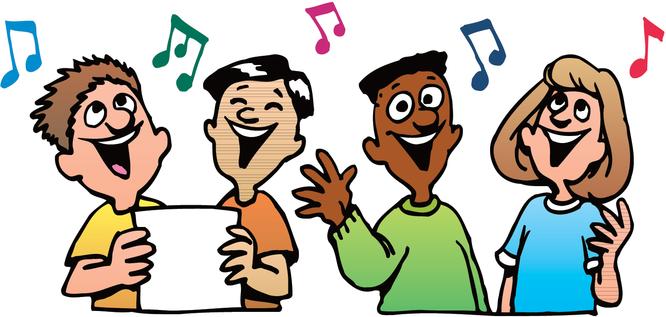 San Bernardino Sings Folk SongsEvery Thursday at 1 pmAt the Garcia Center for the Performing Arts(N/W corner of E St. and 11th)For information call 909.882.1372All are Welcome!